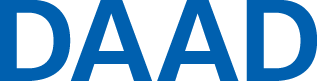 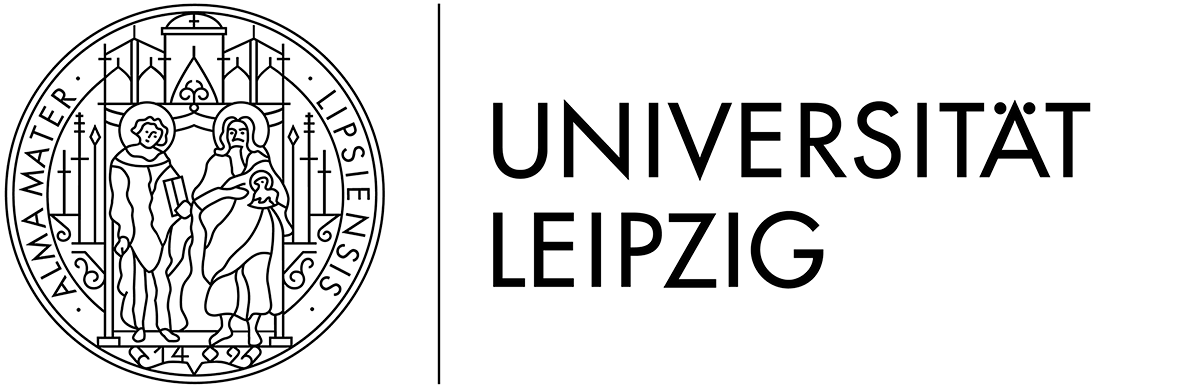 IPID4all – global areasApplication for fundingNameNameSupervisorSupervisoraddressaddressTarget Country/CityTarget Country/CityBank accountBank accountIBANIBANIBANBICFunding line  research stay   field research                             conference Duration months/days: ________________from ________to________Duration months/days: ________________from ________to________Duration months/days: ________________from ________to________Motivation of the Travel Motivation of the Travel Motivation of the Travel Motivation of the Travel Motivation of the Travel Motivation of the Travel Motivation of the Travel max. 4,000 characters, with a brief description of the PhD project and the expected value for the project and the own networking of the research or conference travels. For conference travels please attach an abstract of your paper and an official confirmation of acceptance of the contribution by the conference chair. For research trips a reference letter from the supervising university teacher or an invitation letter of the target institution. max. 4,000 characters, with a brief description of the PhD project and the expected value for the project and the own networking of the research or conference travels. For conference travels please attach an abstract of your paper and an official confirmation of acceptance of the contribution by the conference chair. For research trips a reference letter from the supervising university teacher or an invitation letter of the target institution. max. 4,000 characters, with a brief description of the PhD project and the expected value for the project and the own networking of the research or conference travels. For conference travels please attach an abstract of your paper and an official confirmation of acceptance of the contribution by the conference chair. For research trips a reference letter from the supervising university teacher or an invitation letter of the target institution. max. 4,000 characters, with a brief description of the PhD project and the expected value for the project and the own networking of the research or conference travels. For conference travels please attach an abstract of your paper and an official confirmation of acceptance of the contribution by the conference chair. For research trips a reference letter from the supervising university teacher or an invitation letter of the target institution. max. 4,000 characters, with a brief description of the PhD project and the expected value for the project and the own networking of the research or conference travels. For conference travels please attach an abstract of your paper and an official confirmation of acceptance of the contribution by the conference chair. For research trips a reference letter from the supervising university teacher or an invitation letter of the target institution. max. 4,000 characters, with a brief description of the PhD project and the expected value for the project and the own networking of the research or conference travels. For conference travels please attach an abstract of your paper and an official confirmation of acceptance of the contribution by the conference chair. For research trips a reference letter from the supervising university teacher or an invitation letter of the target institution. max. 4,000 characters, with a brief description of the PhD project and the expected value for the project and the own networking of the research or conference travels. For conference travels please attach an abstract of your paper and an official confirmation of acceptance of the contribution by the conference chair. For research trips a reference letter from the supervising university teacher or an invitation letter of the target institution. timetable of the research trip or conference programmetimetable of the research trip or conference programmetimetable of the research trip or conference programmetimetable of the research trip or conference programmetimetable of the research trip or conference programmetimetable of the research trip or conference programmetimetable of the research trip or conference programmedetailed overview of the travel costsdetailed overview of the travel costsdetailed overview of the travel costsdetailed overview of the travel costsdetailed overview of the travel costsdetailed overview of the travel costsdetailed overview of the travel costsI hereby confirm the accuracy of the information and I will immediately notify changes of the travel data.I hereby confirm the accuracy of the information and I will immediately notify changes of the travel data.I hereby confirm the accuracy of the information and I will immediately notify changes of the travel data.I hereby confirm the accuracy of the information and I will immediately notify changes of the travel data.I hereby confirm the accuracy of the information and I will immediately notify changes of the travel data.I hereby confirm the accuracy of the information and I will immediately notify changes of the travel data.I hereby confirm the accuracy of the information and I will immediately notify changes of the travel data.attachmentssignaturedate